Сумська міська радаВиконавчий комітетРІШЕННЯРозглянувши звернення приватного ремонтно-будівельного підприємства «Рембуд» про встановлення тарифів на послуги з утримання будинків, споруд і прибудинкових територій житлово-будівельних кооперативів (лист від 03.06.2016 № 335), відповідно до статті 31 Закону України «Про житлово-комунальні послуги» та постанови Кабінету Міністрів України від 01.06.2011 № 869 «Про забезпечення єдиного підходу до формування тарифів на житлово-комунальні послуги», керуючись підпунктом 2 пункту «а» статті 28, частиною першою статті 52 Закону України «Про місцеве самоврядування в Україні», виконавчий комітет Сумської міської радиВИРІШИВ:Встановити тарифи на послуги з утримання будинків і споруд та прибудинкових територій приватному ремонтно-будівельному підприємству «Рембуд», згідно з додатками №№ 1-18.Вважати такими, що втратили чинність, рішення виконавчого комітету Сумської міської ради від 28.07.2009 № 382 «Про тарифи на послуги з утримання будинків і споруд та прибудинкових територій житлово-будівельних кооперативів», рішення виконавчого комітету від 21.04.2015 № 194 «Про тарифи на послуги з утримання будинків і споруд та прибудинкових територій житлово-будівельних кооперативів», рішення виконавчого комітету від 16.06.2015           № 333 «Про тарифи на послуги з утримання будинків і споруд та прибудинкових територій житлово-будівельних кооперативів», рішення виконавчого комітету від 18.09.2012 № 492 «Про тарифи на послуги з утримання будинків і споруд та прибудинкових територій житлово-будівельних кооперативів».Рішення набирає чинності з моменту оприлюднення.Департаменту соціального захисту населення Сумської міської ради 
(Масік Т. О.) здійснювати відшкодування витрат, пов’язаних з наданням населенню пільг та субсидій на оплату послуг з утримання будинків і споруд та прибудинкових територій житлово-будівельних кооперативів ПРБП «Рембуд».Міський голова	О. М. ЛисенкоКостюк 676-957Розіслати: Яременку Г.І., Журбі О.І, Масік Т.О., ПРБП «Рембуд», Кохан А.І.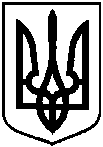 Проектоприлюднено«__»_________ 2016 р.від                          № Про тарифи на послуги з утримання будинків, споруд і прибудинкових територій житлово-будівельних кооперативів приватного ремонтно-будівельного підприємства «Рембуд»